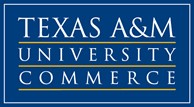 Department of Educational LeadershipMaster of Education in Educational Administration (EDAD) &Principal Certification ProgramSTUDENT HANDBOOK 2019-2020Note: This handbook is subject to change without prior notification and updates will be available in the  Educational Leadership Department. This handbook does not constitute a catalog and does not carry catalog privileges. **********Revised March 2019Department of Educational LeadershipTexas A&M University-CommerceP.O. Box 3011 Young Education North 113Commerce, Texas 75429903.886.5520Future and Current Students:Thank you for your interest in the online Educational Administration Principal Certification Program. Whether you are pursuing the 30-hour Master’s Degree in Educational Administration with Principal Certification or the 21-hour Principal Certification Only track, we strive to provide you with the necessary skills that will prepare you to become an effective school administrator within today’s educational climate. Our 7-week sub terms emphasize quality interaction between the instructor and student and are tailored to the demands of today’s busy professional educator and graduate student.This handbook includes the following information:Admission procedures and requirementsDegree plans and course listingsStudent orientation and advisingPrincipal certification internship requirementsTExES Examination processPrincipal Readiness to test requirementsShould you have any programmatic questions regarding the Master’s Degree or Principal Certification Program, please contact Dr. Melissa.Arrambide@tamuc.eduOnce again, we appreciate your interest in the Educational Administration Master’s Degree and Principal Certification Program at Texas A&M University at Commerce.Department of Educational LeadershipThe online Educational Administration Master’s Degree and Principal Certification Program is empowered by experienced faculty dedicated to the mission and vision of the department.  Each of our faculty is passionate about your education, learning, and success.Department of Educational LeadershipMaster’s Degree and Principal Certification Program FacultyThe faculty of the Educational Administration Master’s Degree and Principal Certification Program are professional educators who bring their Texas public school leadership experiences to the program. Our faculty has served as assistant principals, principals, coordinators,  assistant superintendents, and superintendents in various school districts. These field-based understandings coupled with active research agendas make for the best possible learning experiences as students seek to become educational leaders who will make a difference in schools, school districts, and local communities.Timothy Letzring, J.D., Ed.D.Dean, College of Education  & Human ServicesInterim Department Head Tim.Letring@tamuc.edu Melissa Arrambide, Ed.D. Associate ProfessorMaster’s/ Principal Program Coordinator Texas A&M University-Commerce Melissa.Arrambide@tamuc.eduJulia Ballenger, Ph.D. ProfessorUniversity of Texas Austin Julia.Ballenger@tamuc.eduDeborah Goodwin, Ed.D. Assistant Professor Arkansas State UniversityDeborah.Goodwin@tamuc.eduWarren Ortloff, Ed.D. Assistant Professor Texas A&M UniversityWarren.Ortloff@tamuc.eduNate Templeton, Ed.D.Associate ProfessorDirector Meadows ProgramLiberty University Nate.Templeton@tamuc.eduRay Thompson, Ed.D. Associate ProfessorSuperintendent Certification Coordinator Stephen F. Austin University Ray.Thompson@tamuc.eduWilliam (Chuck) Holt, Ed.D.Associate ProfessorDoctoral Program Coordinator Lamar  University Chuck.Holt@tamuc.eduKriss Kemp-Graham, Ph.D. Associate ProfessorNew York University Kriss.Kemp-Graham@tamuc.eduAva Munoz, Ph.D. Associate Professor Principal Certification Liaison University of Texas-Pan American Ava.Munoz@tamuc.eduJames Vornberg, Ph.D. Professor Emeritus University of Arizona James.Vornberg@tamuc.eduMary Ann Webb, Ed.D. Assistant Professor Arkansas State University Mary.Webb@tamuc.eduThe Educational Administration Master’s Degree and Principal Certification Program at Texas A&M University-Commerce has a rich history, and the University is dedicated to the creation of educational leaders.Though the name of our university has changed along the way, its role in creating educators of excellence has not changed. Professor Mayo’s founding creed of “ceaseless industry, fearless investigation, unfettered thought, and unselfish service to others” continues to this day.Since 1996, the university has been a part of the Texas A&M University System. TAMUC, with its unique online delivery of instruction, continues to grow throughout Texas and strives to provide students with a quality education that serves as a springboard to careers and lives that make a difference through public and private education systems.The Educational Administration Master’s Degree and Principal Certification Program is a fully online program with our offices located in the Department of Educational Leadership in the College of Education and Human Services at Texas A&M University-Commerce.The Department of Educational Leadership is located on the Commerce campus in the Young Education North Building, Room 113. The mailing address and other contact information are listed below.Department of Educational Leadership Texas A&M University-Commerce PO Box 3011Commerce, TX 75429MAIN: 903.886.5520FAX:  903.886.5507ADMISSION PROCESSAdmission to the Master’s Degree with Principal Certification and/or Certification Only Program is a two-part process. First, students must apply to the TAMUC Graduate School for admission to the Master’s Degree or Non-degree Principal Certification program. Second, a separate application must be submitted to the Certification office Principal Certification Program.GRADUATE SCHOOL ADMISSIONThe admission criteria for the Master of Education in Educational Administration or the Certification Only Program are below. Please provide all credentials listed to the Graduate office in order to complete your application packet.Application$50 application feeUndergraduate degree from a regionally accredited institution (Master’s degree from a regionally accredited institution is required for the Certification Only Program)Minimum overall undergraduate GPA of a 2.75, or 3.00 overall on the last 60 hours of the undergraduate degree, or an overall 3.00 on a completed master’s degree from a regionally accredited institution.Proof of a current valid teacher certificationTeaching Service Record with a minimum of one (1) year of teaching experienceCERTIFICATION OFFICE (CECAS) APPLICATIONPRIOR to being fully admitted to the Principal Certification portion of the program, you will need to complete the following requirements:NOTE: This is an ADDITIONAL APPLICATION and FEE and is not combined with the Graduate School application and fee.Complete Principal Certification Application. This process is online www.tamuc.edu/teacher.SELECT “professional Certification Programs”SELECT “principal”SELECT “Professional Certification Application” or use the following link: https://teachcert.tamuc.edu/teacher/forms/professional_newform.aspPRINT “Application Confirmation” pagePRINT AND SIGN FERPA/Code of Ethics(Copy of Teacher Service Record, Teacher Certification, and official transcript(s) will be obtained from the Graduate School. Make sure you supply the above documents to the Graduate School).SELECT “Pay Online” or “Online Credit Card Payment”SUBMIT Educator Professional Fee $50 via Marketplace*** PACKET CONTENTS TO BE SENT TO EDUCATOR CERTIFICATION OFFICE ***Application Confirmation PageSigned FERPA/Code of Ethics formMail or scan & email packet to Erin Swinson (Erin.Swinson@tamuc.edu) Center for Educator Certification & Academic ServicesTexas A&M-CommercePO Box 3011, Commerce Tx. 75429-3011If you have questions concerning the CECAS application, please contact Erin Swinson at 903- 886-8186.PRINCIPAL PROGRAM ADMISSIONOnce the screening process is complete and you have met the admission requirements for the principal certification program, you will be emailed an ‘Admission Letter’ that will need to be signed, scanned and emailed back to Judy Allen (Judy.Allen@tamuc.edu). Once our office has received your signed Admission Letter, you will receive an official acceptance to our Master’s Degree with Principal Certification or Principal Certification Only Program with your registration information for the following semester.If you have program questions, please call Judy Allen at 903.886.5577 or Dr. Melissa Arrambide 214-405-5619.Screening Process for Master’s Degree with Principal Certification andPrincipal Certification Only ApplicantsIn addition to submitting the graduate and principal applications, applicants must complete a screening process below:Respond to online admission program questions that are in the ApplyTexas application.Pass (i.e., Meets Expectation or Higher) a REVIEW by program faculty.Submit signed Invitation Program Letter.DEGREE PLANS AND COURSE LISTINGSOfficial degree plans will be completed by each student during their first course (EDAD 615) and should be scanned and emailed to Judy Allen at Judy.Allen@tamuc.edu. She will obtain the appropriate signatures and forward a copy of the degree plan to the Educator Certification office.Whether a student pursues the 30-hour online Master’s Degree in Educational Administration with Principal Certification or the 21-hour online Principal Certification Only Plan, EDAD 615 must be taken during the first semester of course work. The recommended sequence of EDAD courses is shown in Tables 1 and 2.Table 1: Sequence of CoursesRevised March 2019Table 2: Sequence of Principal Certification CoursesThe courses EDAD 554 and EDAD 610 shall be completed at the conclusion of the program, and EDAD 610 last for the entire semester.The Principal Certification Only plan is for students who have already earned a Master’s Degree from an accredited institution or are currently completing another master’s program at TAMU- Commerce. The Master’s degree does not have to be in Educational Administration. Students may also consider earning a second Master’s degree along with their principal certification. If so, please review the requirements for Master’s degrees and certification within the previous section.Table 3: Sample Departmental CalendarThe courses in the EDAD program are focused on the roles and responsibilities of principals and are necessary to prepare our students to become an administrator as well as to pass the Master’s Comprehsensive Exam and Principal (268) TExES/PASL exam. However, applicants seeking a Master’s degree occasionally request consideration of prior graduate coursework for therequirements of their Master’s degree. No course work outside of the University with the exception of EDAD 595 will be accepted. Students wishing to request transfer of credit for EDAD 595 only, (if taken within the College of Education at TAMUC) should complete the Transfer/Substitution Request Form and submit to Dr. Jane Clark (Jane.Clark@tamuc.edu). Official transcript (showing the course requested to be transferred) and course description must be supplied for evaluation.Potential transfer work of EDAD 595 cannot be over 6 years old at program completion without the approval of the graduate school.Six-Year Timeline for Course Completion. A student has six years to complete all course work to earn a Principal Certification and have the approval to take the Principal (268) TExES/PASL exam. Please note that no course may be older than six years at the time a student attempts the Principal Certification exam. Students who do not complete the program within this time period will not be approved to take the Principal Certification exam and may be required to complete additional coursework or satisfy other requirements to receive such approval.The Graduate Catalog states: All work for the master’s/specialist degree must be completed during the six years immediately preceding the date on which the degree is to be awarded. Credit earned over six years prior to graduation requires specific written departmental justification and approval by the Dean of Graduate Studies to be counted toward a master’s/specialist degree. The discipline in which the course(s) was taken shall be involved in the validation of an old course.STUDENT PROGRAM ADVISINGDr. Jane Clark is the Coordinator of Enrollment & Retention. She may be contacted at Jane.Clark@tamuc.edu. Questions about enrollment and registration questions beyond the scope of this Handbook should be directed to Dr. Clark. Judy Allen, Department Administrative Assistant, may be contacted for general questions about the program at Judy.Allen@tamuc.edu or 903-886-5577. For program specific questions, contact Dr. Melissa Arrambide, Master’s Program and Principal Certification Coordinator at Melissa.Arrambide@tamuc.edu. For specific questions regarding courses, please contact the designated course leads.COURSE LEADSTHE PRINCIPAL PRACTICUMThe Principal Practicum, required by state law, is an integral part of the educational experience of the Principal Preparation Program. Students must complete at least one full 16-week semester enrolled in EDAD 610 incurring a minimum of 160 clock hours of practicum experiences. The practicum is designed to bridge the gap between theory and practice by building on the student’s academic foundation with in-school experiential learning. The practicum is aligned with the state standards, domains, and competencies.Students planning to take the practicum should complete an application found in the Principal Practicum Handbook by July 1st (for the Fall semester) or by November 1st (for the Spring semester). Application packets should be sent to EducationalLeadership@tamuc.edu in PDF format by the due date for the semester in which the student intends to begin the practicum.The practicum experiences are designed to be accrued during the semester of the practicum. The Principal or Site Supervisor will be directing the campus activities and interacting meaningfully with the student concerning these field experiences.COMPREHENSIVE EXAM REQUIREMENTS (MASTER’S DEGREE)By University policy, all master's degree candidates must complete a comprehensive examination. There are four ways students can demonstrate their learning through the comprehensive exam process: written exam, oral exam, professional portfolio, or a combination thereof. The Master’s Comprehensive Exam will be administered between sub session during the student’s final semester of enrollment (Fall or Spring). Be advised that the exam will not be rescheduled nor will alternate testing dates or formats be honored.  Students will be timely notified of the exam format prior to the opening of the exam window.  Typically, students should allow approximately six hours to complete the exam.  Once accessed, the exam must be completed in the same setting and within the allotted time.  Please ensure adequate internet connectivity, as the exam will not be reset for technical issues. The exam may consist of M/C, T/F, Essay, or any combination thereof. Departmental faculty will determine the most appropriate exam format that aligns with institutional and accountability expectations for measuring student learning outcomes (SLOs). Exam performance must demonstrate that students have a mastery of all work covered in the program including the Texas Principal Standards. In an effort to prepare students for the comprehensive exam, each course will require completion of a Pillar Assignment. In order to prepare for this high-stakes exam, students are encouraged to save all instructional materials, including books, PowerPoints, and supplemental materials.Students who are enrolled in the 21-hour certification only program are not required to take the Master’s Comprehensive Exam.  Please note the following statements of “FINAL EXAMINATION FOR THE MASTER'S/SPECIALIST DEGREE” as stated in the 2016 Graduate Catalog:2.1 All candidates must satisfactorily pass a comprehensive examination covering allthe work within their master's/specialist degree programs. In addition, anacceptable defense of the thesis will be required of those students pursuing a thesisprogram. The Final Examination Report for the Master's/Specialist Degree is to besubmitted to The Graduate School at least three weeks prior to graduation.2.2 The student's advisory committee or major department will administer theexamination according to established practice in that field. The examination willentail one or more of the following components: written, oral, creative (artistic),performance, or portfolio. The advisory committee will administer the defense ofthe thesis. A candidate who fails this examination must complete whatever furthercourses or additional study are stipulated by the advisory committee or by themajor department to correct the weaknesses or deficiencies revealed by theexamination.2.3 The candidate who fails the examination may retake it when the DepartmentHead/(Associate) Director deems it appropriate. Should the candidate fail theexamination upon the second attempt, a third and final attempt may be taken onlywith the recommendation of the Department Head/(Associate) Director andapproval of the Dean of Graduate Studies.Question about the comprehensive exam can be addressed to Dr. Nate Templeton at Nate.Templeton@tamuc.edu.APPLICATION PROCEDURE FOR CLEARANCE TO TAKE PRINCIPAL (268) TExES/PASL EXAMAs of September 1, 2015, candidates are limited to a total of five attempts to take the Principal Certification test. The five attempts include the first attempt to pass the examination and four retakes. The Texas Education Agency (TEA) is implementing this change to Texas Education Code §21.048 in response to House Bill 2205, 84th Texas Legislature, 2015.Students seeking approval to take the Principal Certification Exam  (TExES 268/PASL) must meet the eligibility requirements denoted below: Be admitted to the certification program, at http://www.tamuc.edu/academics/colleges/educationHumanServices/educatorCertific ationAcademicServices/Available%20Programs/professionalCertification/prinicpalCe rtification.aspx      ANDHave successfully completed all required course work (Master’s Seeking Students: EDAD 615, EDAD 569, EDAD 626, EDAD 561, EDAD 595, EDAD 619, EDAD 656, EDAD 607) (Principal Certification Only Students: EDAD 615, EDAD 619, EDAD 626, EDAD 569, EDAD 607)ANDCompleted EDAD 554 and enrolled in EDAD 610.ANDSuccessful completion of Interactive Principal Practice Exam and the two Mental Health Training Modules (both available in EDAD 554) All students meeting the above qualifications will automatically be cleared to take the Principal Certification Exam.  Please direct further questions regarding the Principal Certification Exam to Dr. Ava Munoz, Principal Certification Liaison, at Ava.Munoz@tamuc.edu Clearance will only be provided for ONE testing attempt. Students seeking clearance for retakes may be required to engage in remediation prior to receiving additional clearances. Remediation is determined by the Principal Certification Liaison, Dr. Ava Munoz, and/or the Master’s and Principal Certification Coordinator, Dr. Melissa Arrambide.State Board for Educator Certification WebsitePlease refer to the State Board for Educator Certification webpage to access general information regarding to certification.The TExES Principal (268)Study Manual and PASL manuals should be downloaded and studied.  The manuals can be accessed using the following links:  Principal As Instructional Leader - Preparation ManualPASL HandbookRenewal of Standard Principal CertificateIndividuals who are issued the Standard Principal Certificate on or after September 1, 1999, are subject to Certificate Renewal and Continuing Professional Education Requirements, which are elaborated in Title 19, Texas Administrative Code, Chapter 232. All individuals holding a valid Texas professional administrator certificate prior to September 1, 1999, and who are employed as principals or assistant principals must complete the assessment described in Title 19, Texas Administrative Code, § 241.35.Provisional Principal Certificate: Initially, successful certificate candidates completing all requirements are issued a Provisional Principals certificate by the TEA/SBEC. The Standard Principal certificate is issued after completing an induction period of one year in an assistant principal or principal position. Individuals seeking to enter this induction period more than 5 years after the issuance of the provisional certificate must be approved by the educator preparation program, which recommended the provisional certificate.14Educational Administration Crosswalk of Standards and Courses Master of Education in Educational Administration (EDAD) CoursesCourse Descriptions can be accessed in the Graduate School Catalog via the following link: Graduate School Catalog - Educational Administration Course DescriptionsPrincipal Program StandardsChapter 241. Certification as PrincipalSubchapter B. Principal CertificateStatutory Authority: The provisions of this Subchapter B issued under the Texas Education Code, §§21.003(a); 21.040(4); 21.041(b)(1)-(4); 21.046(b)-(d); and 21.054(a), (e), and (e-2).§241.41. General Provisions.(a) Due to the critical role the principal plays in campus effectiveness and student achievement, and consistent with the Texas Education Code (TEC), §21.046(c), the rules adopted by the State Board for Educator Certification ensure that each candidate for the Principal Certificate is of the highest caliber and possesses the knowledge and skills necessary for success.(b) As required by the TEC, §21.046(b)(1)-(6), the standards identified in §241.55 of this title (relating to Standards Required for the Principal Certificate) emphasize instructional leadership; administration,supervision, and communication skills; curriculum and instruction management; performance evaluation; organization; and fiscal management.(c) An individual serving as a principal or assistant principal is expected to actively participate in professional development activities to continually update his or her knowledge and skills. Currency in best practices and research as related to both campus leadership and student learning is essential.(d) The holder of the Principal Certificate issued under the provisions of this chapter may serve as a principal or assistant principal in a Texas public school.Source: The provisions of this §241.1 adopted to be effective December 23, 2018, 43 TexReg 8114.§241.45. Minimum Requirements for Admission to a Principal Preparation Program.(a) Prior to admission to an educator preparation program (EPP) leading to the Principal Certificate, anindividual must hold a baccalaureate degree from an accredited institution of higher education that at the time was accredited or otherwise approved by an accrediting organization recognized by the Texas Higher Education Coordinating Board.(b) An EPP may adopt requirements for admission in addition to those required in subsection (a) of this section.(c) The EPP shall implement procedures that include screening activities to determine the candidate'sappropriateness for the Principal Certificate as identified in Chapter 227 of this title (relating to Provisions for Educator Preparation Candidates).Source: The provisions of this §241.45 adopted to be effective December 23, 2018, 43 TexReg 8114.§241.50. Preparation Program Requirements for Principal Certificate.(a) The standards identified in §241.55 of this title (relating to Standards Required for the Principal Certificate) and Chapter 228 of this title (relating to Requirements for Educator Preparation Programs) shall be the curricular basis for an educator preparation program (EPP) preparing candidates to be principals. The educator preparation program shall establish benchmarks and structured assessments of the candidate's progress and needed growth throughout the EPP based on the standards identified in §241.55 of this title.(b) The principal preparation program shall include a field-based practicum whereby a candidate mustdemonstrate proficiency in each of the standards identified in §241.15 of this title.(c) An EPP may develop and implement specific criteria and procedures that allow a candidate to substitute related experience and/or professional training directly related to the standards identified in §241.55 of this title for part of the preparation requirements.Source: The provisions of this §241.50 adopted to be effective December 23, 2018, 43 TexReg 8114.December 2018 Update§241.55. Standards Required for the Principal Certificate.(a) Principal Certificate Standards. The knowledge and skills identified in this section must be used by an educator preparation program in the development of curricula and coursework and by the State Board for Educator Certification as the basis for developing the examinations required to obtain the standard Principal Certificate. The standards also serve as the foundation for the individual assessment, professional growth plan, and continuing professional education activities required by §241.70 of this title (relating to Requirements to Renew the Standard Principal Certificate).(b) School Culture. The principal:(1) ensures that a positive, collaborative, and collegial school culture facilitates and enhances theimplementation of campus initiatives and the achievement of campus goals;(2) uses emerging issues, recent research, demographic data, knowledge of systems, campus climateinventories, student learning data, and other information to collaboratively develop a sharedcampus vision;(3) facilitates the collaborative development of a plan in which objectives and strategies to implementthe campus vision are clearly articulated;(4) supports the implementation of the campus vision by aligning financial, human, and materialresources;(5) establishes processes to assess and modify the plan of implementation to ensure achievement ofthe campus vision;(6) acknowledges, recognizes, and celebrates the contributions of students, staff, parents, andcommunity members toward the realization of the campus vision;(7) models and promotes the continuous and appropriate development of all learners, includingfaculty and staff, in the campus community;(8) uses strategies to ensure the development of collegial relationships and effective collaboration ofcampus staff;(9) develops and uses effective conflict-management and consensus-building skills;(10) establishes and communicates consistent expectations for staff and students, providing supportivefeedback to ensure a positive campus environment;(11) implements effective strategies to systematically gather input from all campus stakeholders,supporting innovative thinking and an inclusive culture;(12) creates an atmosphere of safety that encourages the social, emotional, and physical well-being ofstaff and students; and(13) ensures that parents and other members of the community are an integral part of the campusculture.(c) Leading Learning. The principal:(1) creates a campus culture that sets high expectations, promotes learning, and provides intellectualstimulation for self, students, and staff;(2) prioritizes instruction and student achievement by understanding, sharing, and promoting a cleardefinition of high-quality instruction based on best practices from recent research;(3) routinely monitors and improves instruction by visiting classrooms, engaging in formative,evidence-based appraisal processes and conferences with teachers, and attending grade or teammeetings;(4) facilitates the use of sound research-based practice in the development and implementation ofcampus curricular, co-curricular, and extracurricular programs to fulfill academic, developmental, social, and cultural needs;(5) facilitates campus participation in collaborative school district planning, implementation,monitoring, and curriculum revision to ensure appropriate scope, sequence, content, andalignment;(6) implements a rigorous curriculum aligned with state standards, including college and careerreadiness standards;(7) analyzes the curriculum to ensure that teachers align content across grades and that curricularscopes and sequences meet the particular needs of their diverse student populations;(8) monitors and ensures staff uses multiple forms of student data to inform instruction andintervention decisions to maximize instructional effectiveness and student achievement;(9) ensures that effective instruction maximizes growth of individual students and student groups,supports equity, and eliminates the achievement gap;(10) ensures staff have the capacity and time to collaboratively and individually use classroomformative and summative assessment data to inform effective instructional practices andinterventions; and(11) facilitates the use and integration of technology, telecommunications, and information systemsthat enhance learning.(d) Human Capital. The principal:(1) invests and manages time to prioritize the development, support, and supervision of the staff toenhance student outcomes;(2) ensures all staff have clear expectations that guide them and by which they are assessed, includingthe use of and familiarity with evidence-based appraisal rubrics, where applicable;(3) uses data from multiple points of the year to complete accurate appraisals of all staff, usingevidence from regular observations, student data, and other sources to evaluate the effectiveness ofteachers and staff;(4) coaches and develops educators by conducting conferences, giving individualized feedback, andsupporting individualized professional growth opportunities;(5) facilitates the campus's professional learning community to review data, processes, and policies inorder to improve teaching and learning in the school;(6) creates opportunities for effective staff to take on a variety of leadership roles and appropriatelydelegates responsibilities to staff and administrators on the leadership team;(7) collaboratively develops, implements, and revises a comprehensive and on-going plan forprofessional development of campus staff that addresses staff needs based on staff appraisaltrends, goals, and student information;(8) ensures the effective implementation of a continuum of professional development by theappropriate allocation of time, funding, and other needed resources;(9) implements effective, legal, and appropriate strategies for the recruitment, selection, assignment,and induction of campus staff; and(10) plans for and adopts early hiring practices.(e) Executive Leadership. The principal:(1) reflects on his or her practice, seeks and acts on feedback, and strives to continually improve,learn, and grow;(2) engages in ongoing and meaningful professional growth activities to further develop knowledgeand skills and to model lifelong learning;(3) uses strong communication skills, understands how to communicate a message in different waysto meet the needs of various audiences, and develops and implements strategies for effectiveinternal and external communications;(4) develops and implements a comprehensive program of community relations, which uses strategiesthat will effectively involve and inform multiple constituencies;(5) establishes partnerships with parents, businesses, and other groups in the community to strengthenprograms and support campus goals;(6) demonstrates awareness of social and economic issues that exist within the school and communitythat could impact campus operations and student learning;(7) gathers and organizes information from a variety of sources for use in creative and effectivecampus decision making;(8) frames, analyzes, and creatively resolves campus problems using effective problem-solvingtechniques to make timely, high-quality decisions;(9) develops, implements, and evaluates change processes for organizational effectiveness;(10) uses effective planning, time management, and organization of work to maximize attainment ofschool district and campus goals; and(11) keeps staff inspired and focused on the campus vision while supporting effective changemanagement.(f) Strategic Operations. The principal:(1) assesses current campus needs, reviewing a wide set of evidence to determine the campus'spriorities, and sets ambitious and measurable school goals, targets, and strategies that form thecampus's strategic plan;(2) outlines and tracks meaningful goals, targets, and strategies aligned to a school vision thatcontinuously improves teacher effectiveness and student outcomes;(3) allocates resources effectively (e.g., staff time, dollars, and tools), aligning them to the schoolpriorities and goals, and works to access additional resources as needed to support learning;(4) establishes structures to regularly monitor multiple data points with leadership teams to evaluateprogress toward goals, adjusting strategies to improve effectiveness;(5) implements appropriate management techniques and group processes to define roles, assignfunctions, delegate authority, and determine accountability for campus goal attainment;(6) implements strategies that enable the physical plant, equipment, and support systems to operatesafely, efficiently, and effectively to maintain a conducive learning environment;(7) applies local, state, and federal laws and policies to support sound decisions while consideringimplications related to all school operations and programs;(8) collaboratively plans and effectively manages the campus budget;(9) uses technology to enhance school management;(10) facilitates the effective coordination of campus curricular, co-curricular, and extracurricularprograms in relation to each other and other school district programs; and(11) collaborates with district staff to implement district policies and advocates for the needs of districtstudents and staff.(g) Ethics, Equity, and Diversity. The principal:(1) implements policies and procedures that encourage all campus personnel to comply with Chapter247 of this title (relating to Educators' Code of Ethics);(2) models and promotes the highest standard of conduct, ethical principles, and integrity in decisionmaking, actions, and behaviors;(3) ensures that reports of educator misconduct, including inappropriate relationships betweeneducators and students, are properly reported so appropriate investigations can be conducted;(4) models and promotes the continuous and appropriate development of all learners in the campuscommunity;(5) ensures all students have access to effective educators and continuous learning opportunities;(6) promotes awareness and appreciation of diversity throughout the campus community;(7) implements special campus programs to ensure that all students are provided quality, flexibleinstructional programs and services to meet individual student needs;(8) articulates the importance of education in creating engaged citizens in a free democratic society;(9) communicates productively with all audiences through strong communication skills andunderstands how to communicate a message in different ways to meet the needs of variousaudiences; and(10) treats all members of the community with respect and develops strong, positive relationships withthem.Source: The provisions of this §241.55 adopted to be effective December 23, 2018, 43 TexReg 8114.§241.60. Requirements for the Issuance of the Standard Principal Certificate.To be eligible to receive the standard Principal Certificate, a candidate must:(1) successfully complete the appropriate examinations required under Chapter 230, Subchapter C, ofthis title (relating to Assessment of Educators);(2) hold, at a minimum, a master's degree from an accredited institution of higher education that, atthe time, was accredited or otherwise approved by an accrediting organization recognized by theTexas Higher Education Coordinating Board;(3) hold a valid classroom teaching certificate;(4) have two creditable years of teaching experience as a classroom teacher, as defined in Chapter153, Subchapter CC, of this title (relating to Commissioner's Rules on Creditable Years ofService) and the Texas Education Code, §5.001(2); and(5) successfully complete a principal preparation program that meets the requirements of §241.50 ofthis title (relating to Preparation Program Requirements), §241.55 of this title (relating toStandards Required for the Principal Certificate), Chapter 227 of this title (relating to Provisionsfor Educator Preparation Candidates), and Chapter 228 of this title (relating to Requirements forEducator Preparation Programs).Source: The provisions of this §241.60 adopted to be effective December 23, 2018, 43 TexReg 8114.§241.65. Requirements for the First-Time Principal in Texas.(a) A principal or assistant principal employed for the first-time as a campus administrator (including the firsttime in the state) shall participate in an induction period of at least one year.(b) The induction period should be a structured, systemic process for assisting the new principal or assistantprincipal in further developing skills in guiding the everyday operation of a school, adjusting to theparticular culture of a school district, and developing a personal awareness of self in the campusadministrator role. Mentoring support must be an integral component of the induction period.Source: The provisions of this §241.65 adopted to be effective December 23, 2018, 43 TexReg 8114.§241.70. Requirements to Renew the Standard Principal Certificate.(a) An individual who holds a standard principal or mid-management administrator certificate is subject toChapter 232, Subchapter A, of this title (relating to Certificate Renewal and Continuing ProfessionalEducation Requirements).(b) To satisfy the requirements of this section, an individual must complete 200 clock-hours of continuingprofessional education every five years directly related to the standards in §241.55 of this title (relating toStandards Required for the Principal Certificate).(c) An individual who holds a valid Texas professional administrator certificate issued prior to September 1,1999, may voluntarily comply with the requirements for continuing professional education in this section.Source: The provisions of this §241.70 adopted to be effective December 23, 2018, 43 TexReg 8114.Electronic version can be accessed at:  Chapter 241. Certification as PrincipalPrincipal StandardsChapter 149. Commissioner’s Rules Concerning Educator Standards Subchapter BB. Administrator Standards§149.2001. Principal Standards.Purpose. The standards, indicators, knowledge, and skills identified in this section shall be used to align with the training, appraisal, and professional development of principals.Standards.Standard 1--Instructional Leadership. The principal is responsible for ensuring every student receives high-quality instruction.Knowledge and skills.Effective instructional leaders:Prioritize instruction and student achievement by developing and sharing a clear definition of high-quality instruction based on best practices from research;Implement a rigorous curriculum aligned with state standards;Analyze the curriculum to ensure that teachers align content across grades and that curricular scopes and sequences meet the particular needs of their diverse student populations;Model instructional strategies and set expectations for the content, rigor, and structure of lessons and unit plans; andRoutinely monitor and improve instruction by visiting classrooms, giving formative feedback to teachers, and attending grade or team meetings.In schools led by effective instructional leaders, data are used to determine instructional decisions and monitor progress. Principals implement common interim assessment cycles to track classroom trends and determine appropriate interventions. Staff have the capacity to use data to drive effective instructional practices and interventions. The principal's focus on instruction results in a school filled with effective teachers who can describe, plan, and implement strong instruction and classrooms filled with students actively engaged in cognitively challenging and differentiated activities.Indicators.Rigorous and aligned curriculum and assessment. The principal implements rigorous curricula and assessments aligned with state standards, including college and career readiness standards.Effective instructional practices. The principal develops high-quality instructional practices among teachers that improve student learning.Data-driven instruction and interventions. The principal monitors multiple forms of student data to inform instructional and intervention decisions and to close the achievement gap.Standard 2--Human Capital. The principal is responsible for ensuring there are high-quality teachers and staff in every classroom and throughout the school.Knowledge and skills.Effective leaders of human capital:Treat faculty/staff members as their most valuable resource and invest in the development, support, and supervision of the staff;Ensure all staff have clear goals and expectations that guide them and by which they are assessed;Are strategic in selecting and hiring candidates whose vision aligns with the school's vision and whose skills match the school's needs;Ensure that, once hired, teachers develop and grow by building layered supports that include regular observations, actionable feedback, and coaching and school-wide supports so that teachers know how they are performing;Facilitate professional learning communities to review data and support development;Create opportunities for effective teachers and staff to take on a variety of leadership roles and delegate responsibilities to staff and administrators on the leadership team; andUse data from multiple points of the year to complete accurate evaluations of all staff, using evidence from regular observations, student data, and other sources to evaluate the effectiveness of teachers and staff.In schools with effective leaders of human capital, staff understand how they are being evaluated and what the expectations are for their performance. Staff can identify areas of strength and have opportunities to practice and receive feedback on growth areas from the leadership team and peers. Staff evaluation data show variation based on effectiveness but also show improvement across years as development and retention efforts take effect. Across the school, staff support each other's development through regular opportunities for collaboration, and effective staff have access to a variety of leadership roles in the school.Indicators.Targeted selection, placement, and retention. The principal selects, places, and retains effective teachers and staff.Tailored development, feedback, and coaching. The principal coaches and develops teachers by giving individualized feedback and aligned professional development opportunities.Staff collaboration and leadership. The principal implements collaborative structures and provides leadership opportunities for effective teachers and staff.Systematic evaluation and supervision. The principal conducts rigorous evaluations of all staff using multiple data sources.Standard 3--Executive Leadership. The principal is responsible for modeling a consistent focus on and commitment to improving student learning.Knowledge and skills.Effective executive leaders:Are committed to ensuring the success of the school;Motivate the school community by modeling a relentless pursuit of excellence;Are reflective in their practice and strive to continually improve, learn, and grow;View unsuccessful experiences as learning opportunities, remaining focused on solutions, and are not stymied by challenges or setbacks. When a strategy fails, these principals analyze data, assess implementation, and talk with stakeholders to understand what went wrong and how to adapt strategies moving forward;Keep staff inspired and focused on the end goal even as they support effective change management;Have strong communication skills and understand how to communicate a message in different ways to meet the needs of various audiences;Are willing to listen to others and create opportunities for staff and stakeholders to provide feedback; andTreat all members of the community with respect and develop strong, positive relationships with them.In schools with effective executive leaders, teachers and staff are motivated and committed to excellence. They are vested in the school's improvement and participate in candid discussionsof progress and challenges. They are comfortable providing feedback to the principal and other school leaders in pursuit of ongoing improvement, and they welcome feedback from students' families in support of improved student outcomes.Indicators.Resiliency and change management. The principal remains solutions-oriented, treats challenges as opportunities, and supports staff through changes.Commitment to ongoing learning. The principal proactively seeks and acts on feedback, reflects on personal growth areas and seeks development opportunities, and accepts responsibility for mistakes.Communication and interpersonal skills. The principal tailors communication strategies to the audience and develops meaningful and positive relationships.Ethical behavior. The principal adheres to the educators' code of ethics in §247.2 of this title (relating to Code of Ethics and Standard Practices for Texas Educators), including following policies and procedures at his or her respective district.Standard 4--School Culture. The principal is responsible for establishing and implementing a shared vision and culture of high expectations for all staff and students.Knowledge and skills.Effective culture leaders:leverage school culture to drive improved outcomes and create high expectations;Establish and implement a shared vision of high achievement for all students and use that vision as the foundation for key decisions and priorities for the school;Establish and communicate consistent expectations for staff and students, providing supportive feedback to ensure a positive campus environment;Focus on students' social and emotional development and help students develop resiliency and self-advocacy skills; andTreat families as key partners to support student learning, creating structures for two-way communication and regular updates on student progress. Regular opportunities exist for both families and the community to engage with the school and participate in school functions.In schools with effective culture leaders, staff believe in and are inspired by the school vision and have high expectations for all students. Staff take responsibility for communicating the vision in their classrooms and for implementing behavioral expectations throughout the building, not only in their own classrooms. Teachers regularly communicate with the families oftheir students to provide updates on progress and actively work with families to support learning at home. Members of the broader community regularly engage with the school community.Indicators.Shared vision of high achievement. The principal develops and implements a shared vision of high expectations for students and staff.Culture of high expectations. The principal establishes and monitors clear expectations for adult and student conduct and implements social and emotional supports for students.Intentional family and community engagement. The principal engages families and community members in student learning.Safe school environment. The principal creates an atmosphere of safety that encourages the social, emotional, and physical well-being of staff and students.Discipline. The principal oversees an orderly environment, maintaining expectations for student behavior while implementing a variety of student discipline techniques to meet the needs of individual students.Standard 5--Strategic Operations. The principal is responsible for implementing systems that align with the school's vision and improve the quality of instruction.Knowledge and skills.Effective leaders of strategic operations:Assess the current needs of their schools, reviewing a wide set of evidence to determine the schools' priorities and set ambitious and measurable school goals, targets, and strategies that form the schools' strategic plans;With their leadership teams, regularly monitor multiple data points to evaluate progress toward goals, adjusting strategies that are proving ineffective;Develop a year-long calendar and a daily schedule that strategically use time to both maximize instructional time and to create regular time for teacher collaboration and data review;Are deliberate in the allocation of resources (e.g., staff time, dollars, and tools), aligning them to the school priorities and goals, and work to access additional resources as needed to support learning; andTreat central office staff as partners in achieving goals and collaborate with staff throughout the district to adapt policies as needed to meet the needs of students and staff.In schools with effective leaders of strategic operations, staff have access to resources needed to meet the needs of all students. Staff understand the goals and expectations for students, have clear strategies for meeting those goals, and have the capacity to track progress. Members of the staff collaborate with the principal to develop the school calendar. Teacher teams and administrator teams meet regularly to review and improve instructional strategies and analyze student data. Throughout the year, all staff participate in formal development opportunities that build the capacity to identify and implement strategies aligned to the school's improvement goals.Indicators.Strategic planning. The principal outlines and tracks clear goals, targets, and strategies aligned to a school vision that improves teacher effectiveness and student outcomes.Maximized learning time. The principal implements daily schedules and a year-long calendar that plan for regular data-driven instruction cycles, give students access to diverse and rigorous course offerings, and build in time for staff professional development.Tactical resource management. The principal aligns resources with the needs of the school and effectively monitors the impact on school goals.Policy implementation and advocacy. The principal collaborates with district staff to implement and advocate for district policies that meet the needs of students and staff.Statutory Authority: The provisions of this §149.2001 issued under the Texas Education Code,§21.3541.Source: The provisions of this §149.2001 adopted to be effective June 8, 2014, 39 TexReg 4245.Electronic Version can be accessed at:  Chapter 149. Commissioner's Rules Concerning Educator StandardsTExES 268 Principal as Instructional Leader Domains and CompetenciesDOMAIN I — SCHOOL CULTURE (School and Community Leadership)Competency 001: The entry-level principal knows how to establish and implement a sharedvision and culture of high expectations for all stakeholders (students, staff, parents, andcommunity).A. *Creates a positive, collaborative, and collegial campus culture that setshigh expectations and facilitates the implementation and achievement ofcampus initiatives and goalsB. Uses emerging issues, recent research, knowledge of systems (e.g., schoolimprovement process, strategic planning, etc.), and various types of data (e.g.,demographic, perceptive, student learning, and processes) to collaboratively developa shared campus vision and a plan for implementing the visionC. Facilitates the collaborative development of a plan that clearly articulates objectivesand strategies for implementing a campus visionD. Aligns financial, human, and material resources to support implementation of acampus vision and missionE. Establishes procedures to assess and modify implementation plans to promoteachievement of the campus visionF. Models and promotes the continuous and appropriate development of all stakeholdersin the school community, to shape the campus cultureG. *Establishes and communicates consistent expectations for all stakeholders,providing supportive feedback to promote a positive campus environmentH. *Implements effective strategies to systematically gather input from allcampus stakeholders, supporting innovative thinking and an inclusivecultureI. *Creates an atmosphere of safety that encourages the social, emotional, andphysical well-being of staff and studentsJ. Facilitates the implementation of research-based theories and techniques to promotea campus environment and culture that is conducive to effective teaching andlearning and supports organizational health and moraleCompetency 002: The entry-level principal knows how to work with stakeholders as keypartners to support student learning.A. Acknowledges, recognizes, and celebrates the contributions of all stakeholders towardthe realization of the campus visionB. Implements strategies to ensure the development of collegial relationships andeffective collaborationC. *Uses consensus-building, conflict-management, communication, andinformation-gathering strategies to involve various stakeholders in planningprocesses that enable the collaborative development of a shared campusvision and mission focused on teaching and learningD. *Ensures that parents and other members of the community are an integralpart of the campus cultureDOMAIN II — LEADING LEARNING (Instructional Leadership/Teaching andLearning)Competency 003: The entry-level principal knows how to collaboratively develop andimplement high-quality instruction.A. *Prioritizes instruction and student achievement by understanding, sharing,and promoting a clear definition of high-quality instruction based on bestpractices from recent researchB. *Facilitates the use of sound, research-based practice in the development,implementation, coordination, and evaluation of campus curricular,cocurricular, and extracurricular programs to fulfill academic, development,social, and cultural needsC. *Facilitates campus participation in collaborative district planning,implementation, monitoring, and revision of the curriculum to ensureappropriate scope, sequence, content, and alignmentD. *Implements a rigorous curriculum that is aligned with state standards,including college and career-readiness standardsE. Facilitates the use and integration of technology, telecommunications, andinformation systems to enhance learning Competency 004: The entry-level principal knows how to monitor and assess classroominstruction to promote teacher effectiveness and student achievement.A. *Monitors instruction routinely by visiting classrooms, observing instruction,and attending grade-level, department, or team meetings to provideevidence-based feedback to improve instructionB. *Analyzes the curriculum collaboratively to guide teachers in aligningcontent across grades and ensures that curricular scopes and sequencesmeet the particular needs of their diverse student populations (consideringsociological, linguistic, cultural, and other factors)C. *Monitors and ensures staff use of multiple forms of student data to informinstruction and intervention decisions that maximizes instructionaleffectiveness and student achievementD. *Promotes instruction that supports the growth of individual students andstudent groups, supports equity, and works to reduce the achievement gapE. *Supports staff in developing the capacity and time to collaboratively andindividually use classroom formative and summative assessment data toinform effective instructional practices and interventionsDOMAIN III — HUMAN CAPITAL (Human Resource Management)Competency 005: The entry-level principal knows how to provide feedback, coaching, andprofessional development to staff through evaluation and supervision, knows how to reflecton his/her own practice, and strives to grow professionally.A. *Communicates expectations to staff and uses multiple data points (e.g.,regular observations, walk-throughs, teacher and student data, and othersources) to complete evidence-based evaluations of all staffB. *Coaches and develops teachers by facilitating teacher self-assessment andgoal setting, conducting conferences, giving individualized feedback, andsupporting individualized professional growth opportunitiesC. *Collaborates to develop, implement, and revise a comprehensive andongoing plan for the professional development of campus staff thataddresses staff needs based on staff appraisal trends, goals, and studentinformation/dataD. *Facilitates a continuum of effective professional development activities thatincludes appropriate content, process, context, allocation of time, funding,and other needed resourcesE. Engages in ongoing and meaningful professional growth activities, reflects on his orher practice, seeks and acts on feedback, and strives to continually improve, learn,and growF. Seeks assistance (e.g., mentor, central office) to ensure effective and reflectivedecision making and works collaboratively with campus and district leadershipCompetency 006: The entry-level principal knows how to promote high-quality teaching byusing selection, placement, and retention practices to promote teacher excellence andgrowth.A. *Invests and manages time to prioritize the development, support, andsupervision of the staff to maximize student outcomesB. *Facilitates collaborative structures that support professional learningcommunities in reviewing data, processes, and policies in order to improveteaching and learning in the schoolC. *Creates leadership opportunities, defines roles, and delegatesresponsibilities to effective staff and administrators to support campus goalattainmentD. *Implements effective, appropriate, and legal strategies for the recruitment,screening, hiring, assignment, induction, development, evaluation,promotion, retention, discipline, and dismissal of campus staffDOMAIN IV — EXECUTIVE LEADERSHIP (Communication and OrganizationalManagement)Competency 007: The entry-level principal knows how to develop relationships with internaland external stakeholders, including selecting appropriate communication strategies forparticular audiences.A. *Understands how to effectively communicate a message in different waysto meet the needs of various audiencesB. *Develops and implements strategies for systematically communicatinginternally and externallyC. Develops and implements a comprehensive program of community relations that usesstrategies that effectively involve and inform multiple constituenciesD. Establishes partnerships with parents, businesses, and other groups in the communityto strengthen programs and support campus goals Competency 008: The entry-level principal knows how to focus on improving studentoutcomes through organizational collaboration, resiliency, and change management.A. Demonstrates awareness of social and economic issues that exist within the schooland community that affect campus operations and student learningB. Gathers and organizes information from a variety of sources to facilitate creativethinking, critical thinking, and problem solving to guide effective campus decisionmakingC. *Frames, analyzes, and creatively resolves campus problems using effectiveproblem-solving techniques to make timely, high-quality decisionsD. Develops, implements, and evaluates systems and processes for organizationaleffectiveness to keep staff inspired and focused on the campus visionE. *Uses effective planning, time management, and organization of work tosupport attainment of school district and campus goalsDOMAIN V — STRATEGIC OPERATIONS (Alignment and Resource Allocation)Competency 009: The entry-level principal knows how to collaboratively determine goalsand implement strategies aligned with the school vision that support teacher effectivenessand positive student outcomes.A. *Assesses the current needs of the campus, analyzing a wide set of evidenceto determine campus objectives, and sets measurable school goals, targets,and strategies that form the school’s strategic plansB. *Establishes structures that outline and track the progress using multipledata points and makes adjustments as needed to improve teachereffectiveness and student outcomesC. *Allocates resources effectively (e.g., staff time, master schedule, dollars,and tools), aligning them with school objectives and goals, and works toaccess additional resources as needed to support learningD. Implements appropriate management techniques and group processes to define roles,assign functions, delegate authority, and determine accountability for campus goalattainment Competency 010: The entry-level principal knows how to provide administrative leadershipthrough resource management, policy implementation, and coordination of schooloperations and programs to ensure a safe learning environment.A. Implements strategies that enable the physical plant, equipment, and supportsystems to operate safely, efficiently, and effectively to maintain a conducive learningenvironmentB. *Applies strategies for ensuring the safety of students and personnel and foraddressing emergencies and security concerns, including developing andimplementing a crisis planC. *Applies local, state, and federal laws and policies to support sounddecisions while considering implications related to all school operations andprograms (e.g., student services, food services, health services, andtransportation)D. *Collaboratively plans and effectively manages the campus budget withinstate law and district policies to promote sound financial management inrelation to accounts, bidding, purchasing, and grantsE. Uses technology to enhance school management (e.g., attendance systems, teachergrade books, shared drives, and messaging systems)F. Facilitates the effective coordination of campus curricular, cocurricular, andextracurricular programs in relation to other school district programs to fulfill theacademic, developmental, social, and cultural needs of studentsG. Collaborates with district staff to ensure the understanding and implementation ofdistrict policies and advocates for the needs of students and staffH. *Implements strategies for student discipline and attendance in a mannerthat ensures student safety, consistency, and equity and that legalrequirements are met (e.g., due process, SPED requirements)DOMAIN VI — ETHICS, EQUITY, AND DIVERSITYCompetency 011: The entry-level principal knows how to provide ethical leadership byadvocating for children and ensuring student access to effective educators, programs, andservices.A. Implements policies and procedures that require all campus personnel to comply withthe Educators’ Code of Ethics (TAC Chapter 247)B. Models and promotes the highest standard of conduct, ethical principles, and integrityin decision making, actions, and behaviorsC. *Advocates for all children by promoting the continuous and appropriatedevelopment of all learners in the campus communityD. *Implements strategies to ensure that all students have access to effectiveeducators and continuous opportunities to learnE. *Promotes awareness and appreciation of diversity throughout the campuscommunity (e.g., learning differences, multicultural awareness, gendersensitivity, and ethnic appreciation)F. *Facilitates and supports special campus programs that provide all studentswith quality, flexible instructional programs and services (e.g., health,guidance, and counseling programs) to meet individual student needsG. *Applies legal guidelines (e.g., in relation to students with disabilities,bilingual education, confidentiality, and discrimination) to protect the rightsof students and staff and to improve learning opportunitiesH. Articulates the importance of education in a free, democratic societyOur MissionThe Department of Educational Leadership at Texas A&M University-Commerce prepares graduates for teaching, service, and leadership roles in a variety of educational, business, government, and industry contexts.Our VisionThe Department of Educational Leadership at Texas A&M University-Commerce envisions exemplary online programs that challenge highly qualified students to excel in their respective disciplines and career. We will achieve this vision by engaging students in a rigorous and transformative learning environment. The curriculum includes theory- based, real-world activities that expand the knowledgebase of the learner, the profession, and the respective academic disciplines.Departmental CalendarDepartmental CalendarFall Sub term 1First 7 weeks of SemesterFall Sub term 2Last 7 weeks of semesterSpring Sub term 1First 7 weeks of SemesterSpring Sub term 2Last 7 weeks of semesterSummer 1 termRegular University schedule-5 weeksSummer 2 termRegular University schedule-5 weeksEDAD 569Administering Instructional PracticesNate TempletonEDAD 610Leading Learning Community PracticumMelissa ArrambideEDAD 554GLB/Leading the Learning CommAva MunozEDAD 615Leading Effective SchoolsRequired first courseWarren OrtloffEDAD 561GLB/Multicultural EducationKriss Kemp GrahamEDAD 619GLB/Designing CurriculumWarren OrtloffEDAD 595Using Res for Best PracticeNate TempletonEDAD 626Using the Law in Edu PracticeRay ThompsonEDAD 607Using Eval and Data to Improve LearningMelissaArrambideEDAD 656Build Cap for Pow LearningChuck HoltCourseTexas Administrative CodeChapter 241Rule TAC 241.15Chapter 149. Commissioner’s Rules Concerning Educator StandardsSubchapter BB. Administrator StandardsTExES 268 Domains/CompetenciesEDAD 607(f) Strategic Operations. The principal: (1) assesses current campus needs, reviewing a wide set of evidence to determine the campus's priorities, and sets ambitious and measurable school goals, targets, and strategies that form the campus's strategic plan;(2) outlines and tracks meaningful goals, targets, and strategies aligned to a school vision that continuously improves teacher effectiveness and student outcomes;(3) allocates resources effectively (e.g., staff time, dollars, and tools), aligning them to the school priorities and goals, and works to access additional resources as needed to support learning;(4) establishes structures to regularly monitor multiple data points with leadership teams to evaluate progress toward goals, adjusting strategies to improve effectiveness;(5) implements appropriate management techniques and group processes to define roles, assign functions, delegate authority, and determine accountability for campus goal attainment;(6) implements strategies that enable the physical plant, equipment, and support systems to operate safely, efficiently, and effectively to maintain a conducive learning environment;(7) applies local, state, and federal laws and policies to support sound decisions while considering implications related to all school operations and programs;(8) collaboratively plans and effectively manages the campus budget;(9) uses technology to enhance school management;(10) facilitates the effective coordination of campus curricular, co-curricular, and extracurricular programs in relation to each other and other school district programs; and(11) collaborates with district staff to implement district policies and advocates for the needs of district students and staff.Standard 5--Strategic Operations. The principal is responsible for implementing systems that align with the school's vision and improve the quality of instruction.(A)  Knowledge and skills.(i)  Effective leaders of strategic operations:(I)  assess the current needs of their schools, reviewing a wide set of evidence to determine the schools' priorities and set ambitious and measurable school goals, targets, and strategies that form the schools' strategic plans;(II)  with their leadership teams, regularly monitor multiple data points to evaluate progress toward goals, adjusting strategies that are proving ineffective;(III)  develop a year-long calendar and a daily schedule that strategically use time to both maximize instructional time and to create regular time for teacher collaboration and data review;(IV)  are deliberate in the allocation of resources (e.g., staff time, dollars, and tools), aligning them to the school priorities and goals, and work to access additional resources as needed to support learning; and(V)  treat central office staff as partners in achieving goals and collaborate with staff throughout the district to adapt policies as needed to meet the needs of students and staff.(ii)  In schools with effective leaders of strategic operations, staff have access to resources needed to meet the needs of all students. Staff understand the goals and expectations for students, have clear strategies for meeting those goals, and have the capacity to track progress. Members of the staff collaborate with the principal to develop the school calendar. Teacher teams and administrator teams meet regularly to review and improve instructional strategies and analyze student data. Throughout the year, all staff participate in formal development opportunities that build the capacity to identify and implement strategies aligned to the school's improvement goals.(B)  Indicators.(i)  Strategic planning. The principal outlines and tracks clear goals, targets, and strategies aligned to a school vision that improves teacher effectiveness and student outcomes.(ii)  Maximized learning time. The principal implements daily schedules and a year-long calendar that plan for regular data-driven instruction cycles, give students access to diverse and rigorous course offerings, and build in time for staff professional development.(iii)  Tactical resource management. The principal aligns resources with the needs of the school and effectively monitors the impact on school goals.(iv)  Policy implementation and advocacy. The principal collaborates with district staff to implement and advocate for district policies that meet the needs of students and staff.DOMAIN II — LEADING LEARNING (Instructional Leadership/Teaching and Learning)Competency 004The beginning principal knows how to monitor and assess classroom instruction to promote teacher effectiveness and student achievement. A. Monitors instruction routinely by visiting classrooms, observing instruction, and attending grade-level, department, or team meetings to provide evidence-based feedback to improve instructionB. Analyzes the curriculum collaboratively to guide teachers in aligning content across grades and ensures that curricular scopes and sequences meet the particular needs of their diverse student populations (considering sociological, linguistic, cultural, and other factors) C. Monitors and ensures staff use of multiple forms of student data to inform instruction and intervention decisions that maximizes instructional effectiveness and student achievement D. Promotes instruction that supports the growth of individual students and student groups, supports equity, and works to reduce the achievement gap E. Supports staff in developing the capacity and time to collaboratively and individually use classroom formative and summative assessment data to inform effective instructional practices and interventionsDOMAIN V — STRATEGIC OPERATIONS (Alignment and Resource Allocation)Competency 009The beginning principal knows how to collaboratively determine goals and implement strategies aligned with the school vision that support teacher effectiveness and positive student outcomes.A. Assesses the current needs of the campus, analyzing a wide set of evidence to determine campus objectives, and sets measurable school goals, targets, and strategies that form the school’s strategic plans B. Establishes structures that outline and track the progress using multiple data points and makes adjustments as needed to improve teacher effectiveness and student outcomes C. Allocates resources effectively (e.g., staff time, master schedule, dollars, and tools), aligning them with school objectives and goals, and works to access additional resources as needed to support learning D. Implements appropriate management techniques and group processes to define roles, assign functions, delegate authority, and determine accountability for campus goal attainmentEDAD 619(c) Leading Learning. The principal:(1) creates a campus culture that sets high expectations, promotes learning, and provides intellectual stimulation for self, students, and staff;(2) prioritzes instruction and student achievement by understanding, sharing, and promoting a clear definition of high-quality instruction based on best practices from recent research;(3) routinely monitors and improves instruction by visiting classrooms, engaging in formative, evidence-based appraisal processes and conferences with teachers, and attending grade or team meetings;(4) facilitates the use of sound research-based practice in the development and implementation of campus curricular, co-curricular, and extracurricular programs to fulfill academic, developmental, social, and cultural needs;(5) facilitates campus participation in collaborative school district planning, implementation, monitoring, and curriculum revision to ensure appropriate scope, sequence, content, and alignment;(6) implements a rigorous curriculum aligned with state standards, including college and career readiness standards;(7) analyzes the curriculum to ensure that teachers align content across grades and that curricular scopes and sequences meet the particular needs of their diverse student populations;(8) monitors and ensures staff uses multiple forms of student data to inform instruction and intervention decisions to maximize instructional effectiveness and student achievement;(9) ensures that effective instruction maximizes growth of individual students and student groups, supports equity, and eliminates the achievement gap;(10) ensures staff have the capacity and time to collaboratively and individually use classroom formative and summative assessment data to inform effective instructional practices and interventions; and(11) facilitates the use and integration of technology, telecommunications, and information systems that enhance learning. Standard 1--Instructional Leadership. The principal is responsible for ensuring every student receives high-quality instruction.(A)  Knowledge and skills.(i)  Effective instructional leaders:(I)  prioritize instruction and student achievement by developing and sharing a clear definition of high-quality instruction based on best practices from research;(II)  implement a rigorous curriculum aligned with state standards;(III)  analyze the curriculum to ensure that teachers align content across grades and that curricular scopes and sequences meet the particular needs of their diverse student populations;(IV)  model instructional strategies and set expectations for the content, rigor, and structure of lessons and unit plans; and(V)  routinely monitor and improve instruction by visiting classrooms, giving formative feedback to teachers, and attending grade or team meetings.(ii)  In schools led by effective instructional leaders, data are used to determine instructional decisions and monitor progress. Principals implement common interim assessment cycles to track classroom trends and determine appropriate interventions. Staff have the capacity to use data to drive effective instructional practices and interventions. The principal's focus on instruction results in a school filled with effective teachers who can describe, plan, and implement strong instruction and classrooms filled with students actively engaged in cognitively challenging and differentiated activities.(B)  Indicators.(i)  Rigorous and aligned curriculum and assessment. The principal implements rigorous curricula and assessments aligned with state standards, including college and career readiness standards.(ii)  Effective instructional practices. The principal develops high-quality instructional practices among teachers that improve student learning.(iii)  Data-driven instruction and interventions. The principal monitors multiple forms of student data to inform instructional and intervention decisions and to close the achievement gap.DOMAIN II — LEADING LEARNING (Instructional Leadership/Teaching and Learning)Competency 003The beginning principal knows how to collaboratively develop and implement high-quality instruction.A. Prioritizes instruction and student achievement by understanding, sharing, and promoting a clear definition of high-quality instruction based on best practices from recent researchB. Facilitates the use of sound, research-based practice in the development, implementation, coordination, and evaluation of campus curricular, cocurricular, and extracurricular programs to fulfill academic, development, social, and cultural needs C. Facilitates campus participation in collaborative district planning, implementation, monitoring, and revision of the curriculum to ensure appropriate scope, sequence, content, and alignment D. Implements a rigorous curriculum that is aligned with state standards, including college and career-readiness standards E. Facilitates the use and integration of technology, telecommunications, and information systems to enhance learningEDAD 626(g) Ethics, Equity, and Diversity. The principal:(1) implements policies and procedures that encourage all campus personnel to comply with Chapter 247 of this title (relating to Educators' Code of Ethics);(2) models and promotes the highest standard of conduct, ethical principles, and integrity in decision making, actions, and behaviors;(3) ensures that reports of educator misconduct, including inappropriate relationships between educators and students, are properly reported so appropriate investigations can be conducted;(4) models and promotes the continuous and appropriate development of all learners in the campus community;(5) ensures all students have access to effective educators and continuous learning opportunities;(6) promotes awareness and appreciation of diversity throughout the campus community;(7) implements special campus programs to ensure that all students are provided quality, flexible instructional programs and services to meet individual student needs;(8) articulates the importance of education in creating engaged citizens in a free democratic society;(9) communicates productively with all audiences through strong communication skills and understands how to communicate a message in different ways to meet the needs of various audiences; and(10) treats all members of the community with respect and develops strong, positive relationships with them.(d) Human Capital. The principal:(1) invests and manages time to prioritize the development, support, and supervision of the staff to enhance student outcomes;(2) ensures all staff have clear expectations that guide them and by which they are assessed, including the use of and familiarity with evidence-based appraisal rubrics, where applicable;(3) uses data from multiple points of the year to complete accurate appraisals of all staff, using evidence from regular observations, student data, and other sources to evaluate the effectiveness of teachers and staff;(4) coaches and develops educators by conducting conferences, giving individualized feedback, and supporting individualized professional growth opportunities;(5) facilitates the campus's professional learning community to review data, processes, and policies in order to improve teaching and learning in the school;(6) creates opportunities for effective staff to take on a variety of leadership roles and appropriately delegates responsibilities to staff and administrators on the leadership team;(7) collaboratively develops, implements, and revises a comprehensive and on-going plan for professional development of campus staff that addresses staff needs based on staff appraisal trends, goals, and student information;(8) ensures the effective implementation of a continuum of professional development by the appropriate allocation of time, funding, and other needed resources;(9) implements effective, legal, and appropriate strategies for the recruitment, selection, assignment, and induction of campus staff; and(10) plans for and adopts early hiring practices.Standard 2--Human Capital. The principal is responsible for ensuring there are high-quality teachers and staff in every classroom and throughout the school.(A)  Knowledge and skills.(i)  Effective leaders of human capital:(I)  treat faculty/staff members as their most valuable resource and invest in the development, support, and supervision of the staff;(II)  ensure all staff have clear goals and expectations that guide them and by which they are assessed;(III)  are strategic in selecting and hiring candidates whose vision aligns with the school's vision and whose skills match the school's needs;(IV)  ensure that, once hired, teachers develop and grow by building layered supports that include regular observations, actionable feedback, and coaching and school-wide supports so that teachers know how they are performing;(V)  facilitate professional learning communities to review data and support development;(VI)  create opportunities for effective teachers and staff to take on a variety of leadership roles and delegate responsibilities to staff and administrators on the leadership team; and(VII)  use data from multiple points of the year to complete accurate evaluations of all staff, using evidence from regular observations, student data, and other sources to evaluate the effectiveness of teachers and staff.(ii)  In schools with effective leaders of human capital, staff understand how they are being evaluated and what the expectations are for their performance. Staff can identify areas of strength and have opportunities to practice and receive feedback on growth areas from the leadership team and peers. Staff evaluation data show variation based on effectiveness but also show improvement across years as development and retention efforts take effect. Across the school, staff support each other's development through regular opportunities for collaboration, and effective staff have access to a variety of leadership roles in the school.(B)  Indicators.(i)  Targeted selection, placement, and retention. The principal selects, places, and retains effective teachers and staff.(ii)  Tailored development, feedback, and coaching. The principal coaches and develops teachers by giving individualized feedback and aligned professional development opportunities.(iii)  Staff collaboration and leadership. The principal implements collaborative structures and provides leadership opportunities for effective teachers and staff.(iv)  Systematic evaluation and supervision. The principal conducts rigorous evaluations of all staff using multiple data sources.This course will support many pillars and domains.  Focus: Special Populations (Instructional and Legal Focus) Mental HealthSuicide PreventionSafetyDyslexia etc. EDAD 615(b) School Culture. The principal:(1) ensures that a positive, collaborative, and collegial school culture facilitates and enhances the implementation of campus initiatives and the achievement of campus goals;(2) uses emerging issues, recent research, demographic data, knowledge of systems, campus climate inventories, student learning data, and other information to collaboratively develop a shared campus vision;(3) facilitates the collaborative development of a plan in which objectives and strategies to implement the campus vision are clearly articulated;(4) supports the implementation of the campus vision by aligning financial, human, and material resources;(5) establishes processes to assess and modify the plan of implementation to ensure achievement of the campus vision;(6) acknowledges, recognizes, and celebrates the contributions of students, staff, parents, and community members toward the realization of the campus vision;(7) models and promotes the continuous and appropriate development of all learners, including faculty and staff, in the campus community;(8) uses strategies to ensure the development of collegial relationships and effective collaboration of campus staff; (9) develops and uses effective conflict-management and consensus-building skills;(10) establishes and communicates consistent expectations for staff and students, providing supportive feedback to ensure a positive campus environment;(11) implements effective strategies to systematically gather input from all campus stakeholders, supporting innovative thinking and an inclusive culture;(12) creates an atmosphere of safety that encourages the social, emotional, and physical well-being of staff and students; and(13) ensures that parents and other members of the community are an integral part of the campus culture.Standard 4--School Culture. The principal is responsible for establishing and implementing a shared vision and culture of high expectations for all staff and students.(A)  Knowledge and skills.(i)  Effective culture leaders:(I)  leverage school culture to drive improved outcomes and create high expectations;(II)  establish and implement a shared vision of high achievement for all students and use that vision as the foundation for key decisions and priorities for the school;(III)  establish and communicate consistent expectations for staff and students, providing supportive feedback to ensure a positive campus environment;(IV)  focus on students' social and emotional development and help students develop resiliency and self-advocacy skills; and(V)  treat families as key partners to support student learning, creating structures for two-way communication and regular updates on student progress. Regular opportunities exist for both families and the community to engage with the school and participate in school functions.(ii)  In schools with effective culture leaders, staff believe in and are inspired by the school vision and have high expectations for all students. Staff take responsibility for communicating the vision in their classrooms and for implementing behavioral expectations throughout the building, not only in their own classrooms. Teachers regularly communicate with the families of their students to provide updates on progress and actively work with families to support learning at home. Members of the broader community regularly engage with the school community.(B)  Indicators.(i)  Shared vision of high achievement. The principal develops and implements a shared vision of high expectations for students and staff.(ii)  Culture of high expectations. The principal establishes and monitors clear expectations for adult and student conduct and implements social and emotional supports for students.(iii)  Intentional family and community engagement. The principal engages families and community members in student learning.(iv)  Safe school environment. The principal creates an atmosphere of safety that encourages the social, emotional, and physical well-being of staff and students.(v)  Discipline. The principal oversees an orderly environment, maintaining expectations for student behavior while implementing a variety of student discipline techniques to meet the needs of individual students.DOMAIN I — SCHOOL CULTURE (School and Community Leadership)Competency 001The beginning principal knows how to establish and implement a shared vision and culture of high expectations for all stakeholders (students, staff, parents, and community). A. Creates a positive, collaborative, and collegial campus culture that sets high expectations and facilitates the implementation and achievement of campus initiatives and goalsB. Uses emerging issues, recent research, knowledge of systems (e.g., school improvement process, strategic planning, etc.), and various types of data (e.g., demographic, perceptive, student learning, and processes) to collaboratively develop a shared campus vision and a plan for implementing the vision C. Facilitates the collaborative development of a plan that clearly articulates objectives and strategies for implementing a campus visionD. Aligns financial, human, and material resources to support implementation of a campus vision and mission E. Establishes procedures to assess and modify implementation plans to promote achievement of the campus vision F. Models and promotes the continuous and appropriate development of all stakeholders in the school community, to shape the campus culture G. Establishes and communicates consistent expectations for all stakeholders, providing supportive feedback to promote a positive campus environment H. Implements effective strategies to systematically gather input from all campus stakeholders, supporting innovative thinking and an inclusive culture I. Creates an atmosphere of safety that encourages the social, emotional, and physical well-being of staff and students J.  Facilitates the implementation of research-based theories and techniques to promote a campus environment and culture that isconducive to effective teaching and learning and supports organizational health and moraleDOMAIN I — SCHOOL CULTURE (School and Community Leadership)Competency 002The beginning principal knows how to work with stakeholders as key partners to support student learning. A. Acknowledges, recognizes, and celebrates the contributions of all stakeholders toward the realization of the campus vision B. Implements strategies to ensure the development of collegial relationships and effective collaboration C. Uses consensus-building, conflict-management, communication, and information-gathering strategies to involve various stakeholders in planning processes that enable the collaborative development of a shared campus vision and mission focused on teaching and learning D. Ensures that parents and other members of the community are an integral part of the campus cultureDOMAIN IV — EXECUTIVE LEADERSHIP (Communication and Organizational Management)Competency 007The beginning principal knows how to develop relationships with internal and external stakeholders, including selecting appropriate communication strategies for particular audiences.A. Understands how to effectively communicate a message in different ways to meet the needs of various audiences B. Develops and implements strategies for systematically communicating internally and externally C. Develops and implements a comprehensive program of community relations that uses strategies that effectively involve and inform multiple constituencies D. Establishes partnerships with parents, businesses, and other groups in the community to strengthen programs and support campus goalsEDAD 569(c) Leading Learning. The principal:(1) creates a campus culture that sets high expectations, promotes learning, and provides intellectual stimulation for self, students, and staff;(2) prioritzes instruction and student achievement by understanding, sharing, and promoting a clear definition of high-quality instruction based on best practices from recent research;(3) routinely monitors and improves instruction by visiting classrooms, engaging in formative, evidence-based appraisal processes and conferences with teachers, and attending grade or team meetings;(4) facilitates the use of sound research-based practice in the development and implementation of campus curricular, co-curricular, and extracurricular programs to fulfill academic, developmental, social, and cultural needs;(5) facilitates campus participation in collaborative school district planning, implementation, monitoring, and curriculum revision to ensure appropriate scope, sequence, content, and alignment;(6) implements a rigorous curriculum aligned with state standards, including college and career readiness standards;(7) analyzes the curriculum to ensure that teachers align content across grades and that curricular scopes and sequences meet the particular needs of their diverse student populations;(8) monitors and ensures staff uses multiple forms of student data to inform instruction and intervention decisions to maximize instructional effectiveness and student achievement;(9) ensures that effective instruction maximizes growth of individual students and student groups, supports equity, and eliminates the achievement gap;(10) ensures staff have the capacity and time to collaboratively and individually use classroom formative and summative assessment data to inform effective instructional practices and interventions; and(11) facilitates the use and integration of technology, telecommunications, and information systems that enhance learning.Standard 2--Human Capital. The principal is responsible for ensuring there are high-quality teachers and staff in every classroom and throughout the school.(A)  Knowledge and skills.(i)  Effective leaders of human capital:(I)  treat faculty/staff members as their most valuable resource and invest in the development, support, and supervision of the staff;(II)  ensure all staff have clear goals and expectations that guide them and by which they are assessed;(III)  are strategic in selecting and hiring candidates whose vision aligns with the school's vision and whose skills match the school's needs;(IV)  ensure that, once hired, teachers develop and grow by building layered supports that include regular observations, actionable feedback, and coaching and school-wide supports so that teachers know how they are performing;(V)  facilitate professional learning communities to review data and support development;(VI)  create opportunities for effective teachers and staff to take on a variety of leadership roles and delegate responsibilities to staff and administrators on the leadership team; and(VII)  use data from multiple points of the year to complete accurate evaluations of all staff, using evidence from regular observations, student data, and other sources to evaluate the effectiveness of teachers and staff.(ii)  In schools with effective leaders of human capital, staff understand how they are being evaluated and what the expectations are for their performance. Staff can identify areas of strength and have opportunities to practice and receive feedback on growth areas from the leadership team and peers. Staff evaluation data show variation based on effectiveness but also show improvement across years as development and retention efforts take effect. Across the school, staff support each other's development through regular opportunities for collaboration, and effective staff have access to a variety of leadership roles in the school.(B)  Indicators.(i)  Targeted selection, placement, and retention. The principal selects, places, and retains effective teachers and staff.(ii)  Tailored development, feedback, and coaching. The principal coaches and develops teachers by giving individualized feedback and aligned professional development opportunities.(iii)  Staff collaboration and leadership. The principal implements collaborative structures and provides leadership opportunities for effective teachers and staff.(iv)  Systematic evaluation and supervision. The principal conducts rigorous evaluations of all staff using multiple data sources.DOMAIN II — LEADING LEARNING (Instructional Leadership/Teaching and Learning)Competency 004The beginning principal knows how to monitor and assess classroom instruction to promote teacher effectiveness and student achievement. A. Monitors instruction routinely by visiting classrooms, observing instruction, and attending grade-level, department, or team meetings to provide evidence-based feedback to improve instructionB. Analyzes the curriculum collaboratively to guide teachers in aligning content across grades and ensures that curricular scopes and sequences meet the particular needs of their diverse student populations (considering sociological, linguistic, cultural, and other factors) C. Monitors and ensures staff use of multiple forms of student data to inform instruction and intervention decisions that maximizes instructional effectiveness and student achievement D. Promotes instruction that supports the growth of individual students and student groups, supports equity, and works to reduce the achievement gap E. Supports staff in developing the capacity and time to collaboratively and individually use classroom formative and summative assessment data to inform effective instructional practices and interventionsDOMAIN III — HUMAN CAPITAL (Human Resource Management)Competency 005The beginning principal knows how to provide feedback, coaching, and professional development to staff through evaluation and supervision, knows how to reflect on his/her own practice, and strives to grow professionally.A. Communicates expectations to staff and uses multiple data points (e.g., regular observations, walk-throughs, teacher and student data, and other sources) to complete evidence-based evaluations of all staff B. Coaches and develops teachers by facilitating teacher self-assessment and goal setting, conducting conferences, giving individualized feedback, and supporting individualized professional growth opportunities C. Collaborates to develop, implement, and revise a comprehensive and ongoing plan for the professional development of campus staff that addresses staff needs based on staff appraisal trends, goals, and student information/dataDOMAIN III — HUMAN CAPITAL (Human Resource Management)Competency 006The beginning principal knows how to promote high-quality teaching by using selection, placement, and retention practices to promote teacher excellence and growth. A. Invests and manages time to prioritize the development, support, and supervision of the staff to maximize student outcomesB. Facilitates collaborative structures that support professional learning communities in reviewing data, processes, and policies in order to improve teaching and learning in the school C. Creates leadership opportunities, defines roles, and delegates responsibilities to effective staff and administrators to support campus goal attainment D. Implements effective, appropriate, and legal strategies for the recruitment, screening, hiring, assignment, induction, development, evaluation, promotion, retention, discipline, and dismissal of campus staffEDAD 554(e) Executive Leadership. The principal:(1) reflects on his or her practice, seeks and acts on feedback, and strives to continually improve, learn, and grow;(2) engages in ongoing and meaningful professional growth activities to further develop knowledge and skills and to model lifelong learning;(3) uses strong communication skills, understands how to communicate a message in different ways to meet the needs of various audiences, and develops and implements strategies for effective internal and external communications;(4) develops and implements a comprehensive program of community relations, which uses strategies that will effectively involve and inform multiple constituencies;(5) establishes partnerships with parents, businesses, and other groups in the community to strengthen programs and support campus goals;(6) demonstrates awareness of social and economic issues that exist within the school and community that could impact campus operations and student learning;(7) gathers and organizes information from a variety of sources for use in creative and effective campus decision making;(8) frames, analyzes, and creatively resolves campus problems using effective problem-solving techniques to make timely, high-quality decisions;(9) develops, implements, and evaluates change processes for organizational effectiveness;(10) uses effective planning, time management, and organization of work to maximize attainment of school district and campus goals; and(11) keeps staff inspired and focused on the campus vision while supporting effective change management.Standard 3--Executive Leadership. The principal is responsible for modeling a consistent focus on and commitment to improving student learning.(A)  Knowledge and skills.(i)  Effective executive leaders:(I)  are committed to ensuring the success of the school;(II)  motivate the school community by modeling a relentless pursuit of excellence;(III)  are reflective in their practice and strive to continually improve, learn, and grow;(IV)  view unsuccessful experiences as learning opportunities, remaining focused on solutions, and are not stymied by challenges or setbacks. When a strategy fails, these principals analyze data, assess implementation, and talk with stakeholders to understand what went wrong and how to adapt strategies moving forward;(V)  keep staff inspired and focused on the end goal even as they support effective change management;(VI)  have strong communication skills and understand how to communicate a message in different ways to meet the needs of various audiences;(VII)  are willing to listen to others and create opportunities for staff and stakeholders to provide feedback; and(VIII)  treat all members of the community with respect and develop strong, positive relationships with them.(ii)  In schools with effective executive leaders, teachers and staff are motivated and committed to excellence. They are vested in the school's improvement and participate in candid discussions of progress and challenges. They are comfortable providing feedback to the principal and other school leaders in pursuit of ongoing improvement, and they welcome feedback from students' families in support of improved student outcomes.(B)  Indicators.(i)  Resiliency and change management. The principal remains solutions-oriented, treats challenges as opportunities, and supports staff through changes.(ii)  Commitment to ongoing learning. The principal proactively seeks and acts on feedback, reflects on personal growth areas and seeks development opportunities, and accepts responsibility for mistakes.(iii)  Communication and interpersonal skills. The principal tailors communication strategies to the audience and develops meaningful and positive relationships.(iv)  Ethical behavior. The principal adheres to the educators' code of ethics in §247.2 of this title (relating to Code of Ethics and Standard Practices for Texas Educators), including following policies and procedures at his or her respective district.EDAD 554 will remain the capstone course and will include test taking strategies specific to the PASL 268.  EDAD 595(c) Leading Learning. The principal:(1) creates a campus culture that sets high expectations, promotes learning, and provides intellectual stimulation for self, students, and staff;(9) ensures that effective instruction maximizes growth of individual students and student groups, supports equity, and eliminates the achievement gap;(1)  Standard 1--Instructional Leadership. The principal is responsible for ensuring every student receives high-quality instruction.(A)  Knowledge and skills. (iii)  Data-driven instruction and interventions. The principal monitors multiple forms of student data to inform instructional and intervention decisions and to close the achievement gap.DOMAIN II — LEADING LEARNING (Instructional Leadership/Teaching and Learning)Competency 004C. Monitors and ensures staff use of multiple forms of student data to inform instruction and intervention decisions that maximizes instructional effectiveness and student achievement DOMAIN II — LEADING LEARNING (Instructional Leadership/Teaching and Learning)Competency 003The beginning principal knows how to collaboratively develop and implement high-quality instruction.B. Facilitates the use of sound, research-based practice in the development, implementation, coordination, and evaluation of campus curricular, cocurricular, and extracurricular programs to fulfill academic, development, social, and cultural needs EDAD 656 (f) Strategic Operations. The principal: (1) assesses current campus needs, reviewing a wide set of evidence to determine the campus's priorities, and sets ambitious and measurable school goals, targets, and strategies that form the campus's strategic plan;(2) outlines and tracks meaningful goals, targets, and strategies aligned to a school vision that continuously improves teacher effectiveness and student outcomes;(3) allocates resources effectively (e.g., staff time, dollars, and tools), aligning them to the school priorities and goals, and works to access additional resources as needed to support learning;(4) establishes structures to regularly monitor multiple data points with leadership teams to evaluate progress toward goals, adjusting strategies to improve effectiveness;(5) implements appropriate management techniques and group processes to define roles, assign functions, delegate authority, and determine accountability for campus goal attainment;(6) implements strategies that enable the physical plant, equipment, and support systems to operate safely, efficiently, and effectively to maintain a conducive learning environment;(7) applies local, state, and federal laws and policies to support sound decisions while considering implications related to all school operations and programs;(8) collaboratively plans and effectively manages the campus budget;(9) uses technology to enhance school management;(10) facilitates the effective coordination of campus curricular, co-curricular, and extracurricular programs in relation to each other and other school district programs; and(11) collaborates with district staff to implement district policies and advocates for the needs of district students and staff.d) Human Capital. The principal:(1) invests and manages time to prioritize the development, support, and supervision of the staff to enhance student outcomes;(2) ensures all staff have clear expectations that guide them and by which they are assessed, including the use of and familiarity with evidence-based appraisal rubrics, where applicable;(3) uses data from multiple points of the year to complete accurate appraisals of all staff, using evidence from regular observations, student data, and other sources to evaluate the effectiveness of teachers and staff;(4) coaches and develops educators by conducting conferences, giving individualized feedback, and supporting individualized professional growth opportunities;(5) facilitates the campus's professional learning community to review data, processes, and policies in order to improve teaching and learning in the school;(6) creates opportunities for effective staff to take on a variety of leadership roles and appropriately delegates responsibilities to staff and administrators on the leadership team;(7) collaboratively develops, implements, and revises a comprehensive and on-going plan for professional development of campus staff that addresses staff needs based on staff appraisal trends, goals, and student information;(8) ensures the effective implementation of a continuum of professional development by the appropriate allocation of time, funding, and other needed resources;(9) implements effective, legal, and appropriate strategies for the recruitment, selection, assignment, and induction of campus staff; and(10) plans for and adopts early hiring practices.(1)  Standard 1--Instructional Leadership. The principal is responsible for ensuring every student receives high-quality instruction.(A)  Knowledge and skills.(i)  Effective instructional leaders:(I)  prioritize instruction and student achievement by developing and sharing a clear definition of high-quality instruction based on best practices from research;(II)  implement a rigorous curriculum aligned with state standards;(III)  analyze the curriculum to ensure that teachers align content across grades and that curricular scopes and sequences meet the particular needs of their diverse student populations;(IV)  model instructional strategies and set expectations for the content, rigor, and structure of lessons and unit plans; and(V)  routinely monitor and improve instruction by visiting classrooms, giving formative feedback to teachers, and attending grade or team meetings.(ii)  In schools led by effective instructional leaders, data are used to determine instructional decisions and monitor progress. Principals implement common interim assessment cycles to track classroom trends and determine appropriate interventions. Staff have the capacity to use data to drive effective instructional practices and interventions. The principal's focus on instruction results in a school filled with effective teachers who can describe, plan, and implement strong instruction and classrooms filled with students actively engaged in cognitively challenging and differentiated activities.(B)  Indicators.(i)  Rigorous and aligned curriculum and assessment. The principal implements rigorous curricula and assessments aligned with state standards, including college and career readiness standards.(ii)  Effective instructional practices. The principal develops high-quality instructional practices among teachers that improve student learning.(iii)  Data-driven instruction and interventions. The principal monitors multiple forms of student data to inform instructional and intervention decisions and to close the achievement gap.DOMAIN III — HUMAN CAPITAL (Human Resource Management)Competency 6The beginning principal knows how to promote high-quality teaching by using selection, placement, and retention practices to promote teacher excellence and growth. A. Invests and manages time to prioritize the development, support, and supervision of the staff to maximize student outcomesB. Facilitates collaborative structures that support professional learning communities in reviewing data, processes, and policies in order to improve teaching and learning in the school C. Creates leadership opportunities, defines roles, and delegates responsibilities to effective staff and administrators to support campus goal attainment D. Implements effective, appropriate, and legal strategies for the recruitment, screening, hiring, assignment, induction, development, evaluation, promotion, retention, discipline, and dismissal of campus staffDOMAIN IV — EXECUTIVE LEADERSHIP (Communication and Organizational Management)Competency 8The beginning principal knows how to focus on improving student outcomes through organizational collaboration, resiliency, and change management.A. Demonstrates awareness of social and economic issues that exist within the school and community that affect campus operations and student learning B. Gathers and organizes information from a variety of sources to facilitate creative thinking, critical thinking, and problem solving to guide effective campus decision making C. Frames, analyzes, and creatively resolves campus problems using effective problem-solving techniques to make timely, high-quality decisions D. Develops, implements, and evaluates systems and processes for organizational effectiveness to keep staff inspired and focused on the campus vision E. Uses effective planning, time management, and organization of work to support attainment of school district and campus goals.DOMAIN V — STRATEGIC OPERATIONS (Alignment and Resource Allocation)Competency 10The beginning principal knows how to provide administrative leadership through resource management, policy implementation, and coordination of school operations and programs to ensure a safe learning environment.A. Implements strategies that enable the physical plant, equipment, and support systems to operate safely, efficiently, and effectively to maintain a conducive learning environment B. Applies strategies for ensuring the safety of students and personnel and for addressing emergencies and security concerns, including developing and implementing a crisis plan C. Applies local, state, and federal laws and policies to support sound decisions while considering implications related to all school operations and programs (e.g., student services, food services, health services, and transportation) D. Collaboratively plans and effectively manages the campus budget within state law and district policies to promote sound financial management in relation to accounts, bidding, purchasing, and grants E. Uses technology to enhance school management (e.g., attendance systems, teacher grade books, shared drives, and messaging systems) F. Facilitates the effective coordination of campus curricular, cocurricular, and extracurricular programs in relation to other school district programs to fulfill the academic, developmental, social, and cultural needs of students G. Collaborates with district staff to ensure the understanding and implementation of district policies and advocates for the needs of students and staff H. Implements strategies for student discipline and attendance in a manner that ensures student safety, consistency, and equity and that legal requirements are met (e.g., due process, SPED requirements)EDAD 561(g) Ethics, Equity, and Diversity. The principal:(1) implements policies and procedures that encourage all campus personnel to comply with Chapter 247 of this title (relating to Educators' Code of Ethics);(2) models and promotes the highest standard of conduct, ethical principles, and integrity in decision making, actions, and behaviors;(3) ensures that reports of educator misconduct, including inappropriate relationships between educators and students, are properly reported so appropriate investigations can be conducted;(4) models and promotes the continuous and appropriate development of all learners in the campus community;(5) ensures all students have access to effective educators and continuous learning opportunities;(6) promotes awareness and appreciation of diversity throughout the campus community;(7) implements special campus programs to ensure that all students are provided quality, flexible instructional programs and services to meet individual student needs;(8) articulates the importance of education in creating engaged citizens in a free democratic society;(9) communicates productively with all audiences through strong communication skills and understands how to communicate a message in different ways to meet the needs of various audiences; and(10) treats all members of the community with respect and develops strong, positive relationships with them.DOMAIN VI — ETHICS, EQUITY, AND DIVERSITYCompetency 011	The beginning principal knows how to provide ethical leadership by advocating for children and ensuring student access to effective educators, programs, and services.A. Implements policies and procedures that require all campus personnel to comply with the Educators' Code of Ethics (TAC Chapter 247) B. Models and promotes the highest standard of conduct, ethical principles, and integrity in decision making, actions, and behaviors C. Advocates for all children by promoting the continuous and appropriate development of all learners in the campus community D. Implements strategies to ensure that all students have access to effective educators and continuous opportunities to learn E. Promotes awareness and appreciation of diversity throughout the campus community (e.g., learning differences, multicultural awareness, gender sensitivity, and ethnic appreciation) F. Facilitates and supports special campus programs that provide all students with quality, flexible instructional programs and services (e.g., health, guidance, and counseling programs) to meet individual student needs G. Applies legal guidelines (e.g., in relation to students with disabilities, bilingual education, confidentiality, and discrimination) to protect the rights of students and staff and to improve learning opportunities H. Articulates the importance of education in a free, democratic societyDOMAIN I — SCHOOL CULTURE (School and Community Leadership)Competency 002The beginning principal knows how to work with stakeholders as key partners to support student learning. A. Acknowledges, recognizes, and celebrates the contributions of all stakeholders toward the realization of the campus vision B. Implements strategies to ensure the development of collegial relationships and effective collaboration C. Uses consensus-building, conflict-management, communication, and information-gathering strategies to involve various stakeholders in planning processes that enable the collaborative development of a shared campus vision and mission focused on teaching and learning D. Ensures that parents and other members of the community are an integral part of the campus cultureEDAD 610(e) Executive Leadership. The principal:(1) reflects on his or her practice, seeks and acts on feedback, and strives to continually improve, learn, and grow;(2) engages in ongoing and meaningful professional growth activities to further develop knowledge and skills and to model lifelong learning;(3) uses strong communication skills, understands how to communicate a message in different ways to meet the needs of various audiences, and develops and implements strategies for effective internal and external communications;(4) develops and implements a comprehensive program of community relations, which uses strategies that will effectively involve and inform multiple constituencies;(5) establishes partnerships with parents, businesses, and other groups in the community to strengthen programs and support campus goals;(6) demonstrates awareness of social and economic issues that exist within the school and community that could impact campus operations and student learning;(7) gathers and organizes information from a variety of sources for use in creative and effective campus decision making;(8) frames, analyzes, and creatively resolves campus problems using effective problem-solving techniques to make timely, high-quality decisions;(9) develops, implements, and evaluates change processes for organizational effectiveness;(10) uses effective planning, time management, and organization of work to maximize attainment of school district and campus goals; and(11) keeps staff inspired and focused on the campus vision while supporting effective change management.Standard 3--Executive Leadership. The principal is responsible for modeling a consistent focus on and commitment to improving student learning.(A)  Knowledge and skills.(i)  Effective executive leaders:(I)  are committed to ensuring the success of the school;(II)  motivate the school community by modeling a relentless pursuit of excellence;(III)  are reflective in their practice and strive to continually improve, learn, and grow;(IV)  view unsuccessful experiences as learning opportunities, remaining focused on solutions, and are not stymied by challenges or setbacks. When a strategy fails, these principals analyze data, assess implementation, and talk with stakeholders to understand what went wrong and how to adapt strategies moving forward;(V)  keep staff inspired and focused on the end goal even as they support effective change management;(VI)  have strong communication skills and understand how to communicate a message in different ways to meet the needs of various audiences;(VII)  are willing to listen to others and create opportunities for staff and stakeholders to provide feedback; and(VIII)  treat all members of the community with respect and develop strong, positive relationships with them.(ii)  In schools with effective executive leaders, teachers and staff are motivated and committed to excellence. They are vested in the school's improvement and participate in candid discussions of progress and challenges. They are comfortable providing feedback to the principal and other school leaders in pursuit of ongoing improvement, and they welcome feedback from students' families in support of improved student outcomes.(B)  Indicators.(i)  Resiliency and change management. The principal remains solutions-oriented, treats challenges as opportunities, and supports staff through changes.(ii)  Commitment to ongoing learning. The principal proactively seeks and acts on feedback, reflects on personal growth areas and seeks development opportunities, and accepts responsibility for mistakes.(iii)  Communication and interpersonal skills. The principal tailors communication strategies to the audience and develops meaningful and positive relationships.(iv)  Ethical behavior. The principal adheres to the educators' code of ethics in §247.2 of this title (relating to Code of Ethics and Standard Practices for Texas Educators), including following policies and procedures at his or her respective district.EDAD 610 will remain the full semester practicum course.